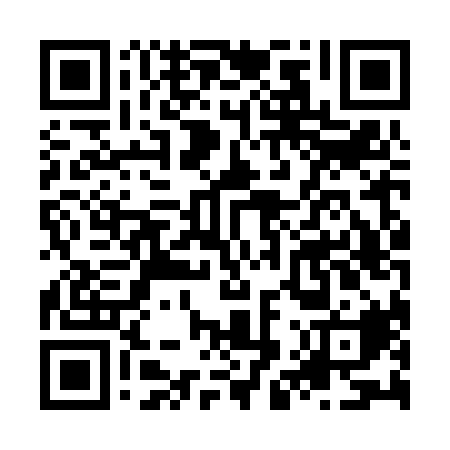 Ramadan times for Coorabie, AustraliaMon 11 Mar 2024 - Wed 10 Apr 2024High Latitude Method: NonePrayer Calculation Method: Muslim World LeagueAsar Calculation Method: ShafiPrayer times provided by https://www.salahtimes.comDateDayFajrSuhurSunriseDhuhrAsrIftarMaghribIsha11Mon6:156:157:381:515:228:038:039:2112Tue6:166:167:391:515:218:028:029:1913Wed6:176:177:391:505:218:018:019:1814Thu6:186:187:401:505:208:008:009:1715Fri6:196:197:411:505:197:587:589:1516Sat6:206:207:411:495:197:577:579:1417Sun6:206:207:421:495:187:567:569:1318Mon6:216:217:431:495:177:547:549:1119Tue6:226:227:441:495:167:537:539:1020Wed6:236:237:441:485:167:527:529:0921Thu6:236:237:451:485:157:517:519:0722Fri6:246:247:461:485:147:497:499:0623Sat6:256:257:461:475:137:487:489:0524Sun6:266:267:471:475:127:477:479:0325Mon6:266:267:481:475:127:457:459:0226Tue6:276:277:481:465:117:447:449:0127Wed6:286:287:491:465:107:437:438:5928Thu6:296:297:501:465:097:427:428:5829Fri6:296:297:501:465:087:407:408:5730Sat6:306:307:511:455:077:397:398:5531Sun6:316:317:521:455:077:387:388:541Mon6:316:317:521:455:067:377:378:532Tue6:326:327:531:445:057:357:358:523Wed6:336:337:541:445:047:347:348:504Thu6:336:337:541:445:037:337:338:495Fri6:346:347:551:445:027:327:328:486Sat6:356:357:561:435:017:307:308:477Sun5:355:356:5612:434:006:296:297:458Mon5:365:366:5712:434:006:286:287:449Tue5:375:376:5812:423:596:276:277:4310Wed5:375:376:5812:423:586:256:257:42